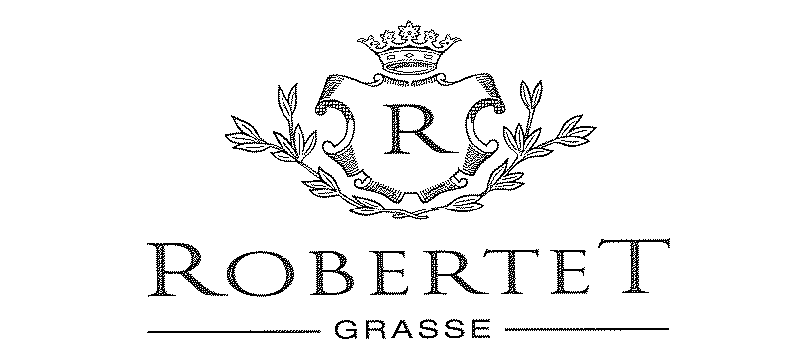 Паспорт безпеки продукту                 Згідно з постановою ST/SG/AC.10/30/UN GHS,остання версія                                                                                                                                                                   Перегляд 17/01/2017            Надруковано 18/01/20171-	Ідентифікація речовини/суміші та компанії/підприємства1.  Ідентифікація продуктуТоргова назва: ЕКСТРАКТ ЛИМОНУ 70%VOL 800030LEMON EXTRACT 70%VOL 800030CAS Номер:  84929-31-72.  Визначене використання речовини чи суміші та використання, які не рекомендуються. Застосування речовини /заготовкиАроматичні заготовки. Тільки для промислового використання.3. Детальна інформація про того, хто надає паспорт безпекиВиробник/ПостачальникРобертеАдреса: BP 52100 F-06131 Грасс СедеТелефон : +33 (0)4 93 40 33 66Факс: +33(0) 4 93 70 68 09Email : legis@robertet.fr4. Додаткова інформація:Телефонний центр РобертеТелефон гарячої лінії 33(0)4 93 40 33 66 (робочий час  - 8.00 – 18.00) 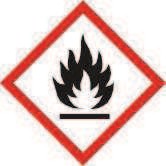 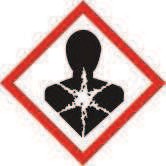 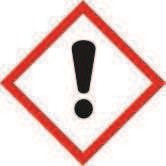 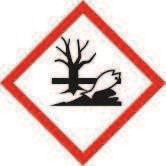 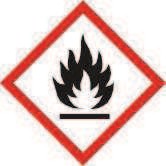 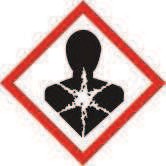 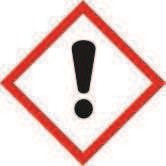 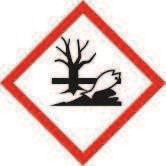 Сигнальне словоНебезпекаПозначення небезпечних компонентів на етикетці:beta-Pinene / alpha-Pinene / d-limonene ((R)-p-mentha-1,8-diène)Характеристики видів небезпечних впливівH304 Може бути смертельним при ковтанні та попаданні в дихальні шляхи. H315 Викликає подразнення шкіри.
H319 Викликає серйозне подразнення очей.
H317 Може викликати алергічну реакцію шкіри.
H411 токсичний для флори води  та фауни з довготривалими наслідками.       Н225 Легкозаймиста рідина та випари Н319 Спричиняє серйозне подразнення очейПопереджувальні фразиР210 Тримати подалі від джерел тепла/ іскр/ відкритого полум`я/ гарячих поверхонь. – Не куритиР233 Зберігати контейнер щільно закритимР240 Заземлити/закріпити контейнер та прийомне обладнанняP301+P310 При ковтання: Негайно викликати швидку чи лікаря.Р403+Р235 Зберігати у прохолодному приміщенні з доброю вентиляцієюР501 Утилізація продукту/контейнера – згідно з місцевим/регіональним/національним/міжнародним законодавством        3. Інші небезпеки.Склад/інформація про інгредієнтиХарактеристика хімічного складуCAS NO.   84929-31-7Небезпечні компоненти4. Заходи першої допомогиЗагальна інформація: 	Невідкладна консультація лікаряПісля вдихання: 	Надати доступ до свіжого повітря, у разі скарг проконсультуватися із лікарем,Після контакту із шкірою: Негайно промити водою з милом.Після контакту з очима: 	Промити відкриті очі під протічною водою протягом кількох хвилин. Потім звернутися за допомогою до лікаря.Промити відкриті очі під протічною водою протягом кількох хвилин. Якщо симптоми тривають, звернутися за допомогою до лікаря.        Після ковтання: 	Якщо симптоми не минають, проконсультуйтеся з лікарем2. Інформація для лікаряНайважливіші симптоми та впливи, гострі та ті, що проявляються пізніше	Немає інформації3. Позначення будь-яких невідкладних медичних процедур та особливого лікування, якщо воно необхіднеНемає інформації5. Протипожежні заходи1. Засоби для пожежогасінняПідходящі для гасіння речовини: 	СО2, пісок, порошкові засоби. За відсутності інших засобів пожежогасіння, використовувати воду.З метою запобігання небезпеки вказуються непідходящі засоби для гасіння: Не має інформації2. Особливі небезпеки від речовини чи суміші: 	Не має інформації3. Рекомендації для пожежників: 	Не має особливих рекомендацій6. Заходи при випадковому вивільненні1. Особисті заходи безпеки, захисне спорядження та невідкладні дії: 	Вдягнути захисне спорядження. Незахищені особи не допускаються.2. Попередження ураження навколишнього середовища: 	Не допускати потрапляння у каналізаційні системи/ поверхневі чи ґрунтові води3. Методи та матеріали для наповнення та очищення: Збирати матеріалом, що вбирає вологу (пісок, діатоміт, зв`язувачі кислот, універсальні зв`язувачі, дерев’яні опилки). Позбавлятися від забрудненого матеріалу як від відходів, відповідно до п. 134. Посилання на інші розділи	Див. Розділ 13 щодо інформації про утилізацію відходів7. Використання та зберігання 1. Використання: Попереджувальні заходи для безпечного використання: 	уникати контакту із шкірою та очима. Носити відповідне захисне спорядження (рукавиці, окуляри…)Інформація про захист від загоряння та вибухів: 	Тримати подалі від джерел загоряння – не курити2. Зберігання:												(продовж на ст. 4)Склади та резервуари повинні відповідати вимогам: 	уникати різких температурних умов.  Уникати довготривалого контакту із певними пластичними матеріалами (PVC..Інша інформація про умови зберігання:Не маєХарактерне використання кінцевого продуктуНе має наявної інформації8. Контроль шкідливого впливу/ особистий захист1, Параметри контролю: Інгредієнти з обмеженим вмістом, за якими потрібно слідкувати на робочому місці: - Додаткова інформація: 	за основу бралися списки, дійсні на момент виготовленняОсобисте захисне спорядження: Загальні захисні та гігієнічні заходи:	уникати контакту із очима та шкіроюРеспіраторний захист: не вимагаєтьсяЗахист рук: захисні рукавиціЗахист очей: захисні окуляриЗахист тіла: Захисний спецодяг9. Фізичні та хімічні властивості													(продовж на ст. 5)10. Стабільність та реактивність1. Реактивність: 	невідомо про реакцію з водою2. Хімічна стабільність: 	хороша стабільність за умов використання, зазначених у пункті 7 та 103. Ймовірність небезпечних реакцій: 	реагує із сильними окислювачами4. Умови, яких потрібно уникати: 	уникати температур, близьких до температури загоряння (див. розділ 9). Уникати контакту із окислювачами.5. Несумісні матеріали: 	немає інформації6. Шкідливі продукти розкладу: 	невідомо про шкідливі продукти розкладу11. Токсикологічна інформація   1. Інформація стосовно токсичних впливівКорозія / подразнення шкіри
Не має даних

• Серйозні пошкодження / подразнення очей
Не має даних

• Дихальна / сенсибілізація шкіри
Не має даних

• Мутагенність зародкових клітин
Не має даних

• Канцерогенність
Не має даних

• Репродуктивна токсичність
Не має даних

• Специфічна токсичність для окремого органу –мішені із одноразовим впливом ( STOT)
Не має даних

• Специфічна токсичність для окремого органу –мішені із багаторазовим впливом ( STOT)
Не має даних

• Небезпека при аспірації
Не має даних12. Екологічна інформаціяТоксичність: Токсичність у водіНе має данихСтійкість та здатність до розкладуНе має даних Поведінка в навколишньому середовищіБіоакумулятивний потенціалНе має даних 											(продовж на ст. 6)13. Рекомендації з утилізації: Методи обробки відходівРекомендація: 	потрібна спеціальна обробка відповідно до офіційних розпорядженьЗабруднена упаковка:Рекомендація: 	повинна утилізуватися відповідно до офіційних розпоряджень.14. Інформація по транспортуванню:UN - номер		ADR				              UN1197             IMDG                                                                 UN1197             IATA                                                                  UN1197             UN відповідне транспортне найменування			        ADR				              1197 ЕКСТРАКТИ, АРОМАТИЗАТОРИ, РІДИНИ             IMDG                                                                 ЕКСТРАКТИ, АРОМАТИЗАТОРИ, РІДИНИ (ВЕТА РІNENE=             IATA                                                                  ЕКСТРАКТИ, АРОМАТИЗАТОРИ, РІДИНИКлас(и) небезпеки при транспортуванні		ADR              Клас				              3(F1) Легкозаймисті рідини             Маркування 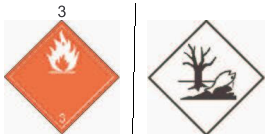              IMDG              Клас                                                                3(F1) Легкозаймисті рідини            Маркування                           IATA               Клас                                                                 3(F1) Легкозаймисті рідини            Маркування             		Пакувальна група			ADR				            ІІІ		IMDG                                                             ІІІ		IATA                                                                  ІІІ	Небезпеки для навколишнього середовища:		Не застосовуються. 		Особливі застереження для користувачів:		Увага: Легкозаймисті рідини		Код небезпеки (Кемлер):                              30		Номери EMS:                                             F-E, S-D		Безтарне перевезення – згідно Додатку ІІ MARPOL73/78 та IBC		Не застосовується.												(продовж на ст. 7)Транспорт – додаткова інформація:Дозволені к-ті EQ: E2Обмежені к-ті LQ: 5LТранспортна категорія: 2Код транспортування (тунель): D/EМеждународний кодекс морского перевезення небезпечних вантажів (IMDG)Обмежені к-ті LQ: 5LДозволені к-ті EQ: E2Типовий регламент UN ООН:UN 1197 Екстракти, ароматизатори, рідини, 3, ІІ, екологічно небезпечний15. Нормативна інформація Нормативи безпеки, здоров’я та навколишнього середовища речовини чи сумішіНаціональні постановиКлас небезпеки для води: Клас 3 (власна оцінка): висока  небезпека для води	2. 	Оцінка хімічної безпеки: 		Оцінка Хімічної Безпеки не була проведена16. Інша інформаціяЦя інформація базується на наших знаннях на даний час. Однак вона не є підтвердженням чи гарантією будь-яких особливих властивостей продукту і не повинна встановлювати легально чинні договірні відносини.Релевантні фразиH225 Легко займиста рідина і пари.H226 Займисті рідина і пари.H303 Шкідлива при ковтанні.H304 Можуть бути фатальні наслідки при ковтанні і попаданні в дихальні шляхи. H313 Може завдати шкоди при контакті зі шкірою.H315 Викликає подразнення шкіри.H317 Може викликати алергічну реакцію шкіри.H319 Викликає серйозне подразнення очей.H400 Дуже токсична для  флори води і фауни.H401 Ядовитадля водної флори і фауни.H410 Дуже токсична для флори води та фауни з довготривалими наслідками.2.	Відділ, що випускає MSDS:         Відділ нормативно-законодавчих актів3. 	Абревіатури та акроніми:	ADR: Accord européen sur le transport des marchandises dangereuses par Route (Європейська Угода про Міжнародні Перевезення Небезпечних Продуктів Автомобільним Транспортом)	RID: Réglement international concernant le transport des marchandises dangereuses par chemin de fer (Постанови про Міжнародне Транспортування Небезпечних Продуктів Залізницею)	IMDG: International Maritime Code for Dangerous Goods (Міжнародний Кодекс Торгового Мореплавства для Небезпечних Продуктів)	ІАТА: International Air Transport Association (Міжнародна Авіатранспортна Асоціація)	IATA-DGR: Dangerous Goods Regulations by the International Transport Association (IATA) (Постанови про небезпечні продукти Міжнародної Авіатранспортної Асоціації)	ІСАО: International Civil Aviation Organization (Міжнародна Організація Цивільної Авіації)	ІСАО-ТІ: Technical Instructions by the ‘International Civil Aviation Organisation’ (ICAO) (Технічні Інструкції Міжнародної Організації Цивільної Авіації)	CAS: Chemical Abstracts Service (Підрозділ Американського хімічного товариства)4. 	Джерела	RIFM База даних	Інформація Постачальників	REACH Реєстраційне досьє	IFRA/IOFI Інструкція з маркування• * Зміна даних в порівнянні з попередньою версією.CAS N%%64-17-5етанолетанол50,00- 75,0050,00- 75,00Номер ЕС: 200-578-6Номер ЕС: 200-578-6Займ. рідина2 - H225;  Подразн. очей.Займ. рідина2 - H225;  Подразн. очей.2 - H3192 - H319127-91-3beta-Pinenebeta-Pinene10,00- 20,0010,00- 20,00Номер ЕС: 204-872-5Номер ЕС: 204-872-5Аспір. врливи 1 - H304; Займ. рідина3Аспір. врливи 1 - H304; Займ. рідина3- H226; Подразн. шкіри 2 - H315, Алергічн.- H226; Подразн. шкіри 2 - H315, Алергічн.шкіри 1B - H317; Небезпека для води 1 -шкіри 1B - H317; Небезпека для води 1 -H400, Хронічна водна токсичність 1 - H410H400, Хронічна водна токсичність 1 - H41080-56-8alpha-Pinenealpha-Pinene1,00- 5,001,00- 5,00Номер ЕС: 201-291-9Номер ЕС: 201-291-9Аспір. впливи 1 - H304; Займ. Рідина 3Аспір. впливи 1 - H304; Займ. Рідина 3- H226; Подразн. шкіри 2 - H315, Алергіч.- H226; Подразн. шкіри 2 - H315, Алергіч.шкіри. 1B - H317; Небезпека для води 1 -шкіри. 1B - H317; Небезпека для води 1 -H400, Хронічна водна токсичність 1 - H410; Гостра токсич. 5H400, Хронічна водна токсичність 1 - H410; Гостра токсич. 5- H303- H3035989-27-5d-limonene   ((R)-p-mentha-1,8-diène)d-limonene   ((R)-p-mentha-1,8-diène)0,10- 1,000,10- 1,00Номер ЕС: 227-813-5Номер ЕС: 227-813-5Аспір. впливи 1 - H304; Займ. рідина3Аспір. впливи 1 - H304; Займ. рідина3- H226; Подразн. шкіри 2 - H315, Skin- H226; Подразн. шкіри 2 - H315, SkinSens. 1B - H317; Небезпека для води 1 -Sens. 1B - H317; Небезпека для води 1 -H400, Хронічна водна токсичність 1 - H410H400, Хронічна водна токсичність 1 - H4105392-40-5CitralCitral0,10- 1,000,10- 1,00Номер ЕС: 226-394-6Номер ЕС: 226-394-6Подразн. шкіри 2 - H315, Eye Irrit. 2 –Н319Подразн. шкіри 2 - H315, Eye Irrit. 2 –Н319Алергічн. шкіри. 1B - H317; Гостра токсичн. 5 –Н313, Н401Алергічн. шкіри. 1B - H317; Гостра токсичн. 5 –Н313, Н401(продовж на ст. 3)(продовж на ст. 3)Інформація про основні фізичні та хімічні властивостіЗагальна інформаціяЗовнішній виглядФормаРідинаЗапахХарактернийpHНе застосовуєтьсяЗміна стануТемпература кипіння/Інтервал кипіння> 35 О СТемпература загоряння21О СЛегкозаймистість (тверд., газопод.)Не застосовуєтьсяТемпература загорянняТемпература розкладуНе визначеноСамозагорянняНе визначеноНебезпека вибухуНе визначеноМежі вибухонебезпечностіНижчаНе визначеноВищаНе визначеноПаровий тискНе визначеноГустинаНе визначеноПитома вага0,8800-0,8900 (20 О С)Розчинність/ змішування з водоюНе визначеноКоефіцієнт сегрегації (n-октанол/вода)Не визначеноВ’язкість ДинамічнаНе визначеноКінематичнаНе визначеноДодаткова інформаціяНе має